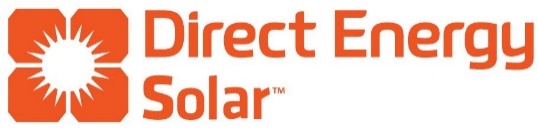 FOR IMMEDIATE RELEASENEW PROGRAM BRINGS SOLAR TO NEW JERSEY ROOFTOPSGarden State Wine Growers Association teams up with Direct Energy Solar™ to launch a new program designed to make solar easy and affordable.Cream Ridge, NJ (May 11, 2016) – More than 80 varieties of grapes grow on more than 2,000 vineyard acres across New Jersey. The Garden State Wine Growers Association knows how beneficial the sun is for their prized grapes, and they also recognize how the sun can help the citizens of New Jersey too. Recently the group launched NJ Wine Grows Solar, a new initiative to help spread solar power to homes across the state. “We are excited about what this can do for New Jersey.  With more than 100,000 people visiting our tasting rooms and vineyards annually, we will be able to educate, empower and provide more options for people, and that’s a good thing,” said Tom Cosentino, Executive Director of the Garden State Wine Growers Association.The agency is working with Direct Energy Solar™. The company will offer a limited time program with a streamlined process and significant financial savings for residents who want to install a solar system on their roof. “We’ve partnered with communities all across the eastern United States and have seen tremendous support for these programs. People like working with their friends and neighbors to increase awareness of what solar can do and jump start their energy independence.” said Jennifer King, Community Programs Specialist for Direct Energy Solar. The program will run through December 31, 2016. During this time The Garden State Wine Growers Association and Direct Energy Solar will host several information sessions, community meetings, and other educational opportunities for those who want to learn more about solar energy. For more information visit newjerseywines.com or www.directenergysolar.com/ For more information contact:Jennifer KingCommunity Programs Specialist240-755-9434Jennifer.King@directenergysolar.comDirect Energy Solar is one of the largest full-service, residential solar providers in the Eastern United States. The company is headquartered in Maryland and 500 employees sell and install solar arrays in six Mid-Atlantic states and throughout New England. Founded in 2008 under the name of Astrum Solar, our mission is to spread solar power to the rooftops of America and ensure that customers get the most out of their solar panels—the most energy generated, the most electricity savings, the most beneficial environmental impact, and the most joy each time they see a sunny day.  ©2016 Clockwork IP, LLC